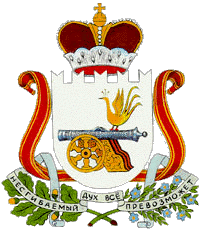   АДМИНИСТРАЦИЯ МУНИЦИПАЛЬНОГО   ОБРАЗОВАНИЯ«ХИСЛАВИЧСКИЙ   РАЙОН» СМОЛЕНСКОЙ  ОБЛАСТИП О С Т А Н О В Л Е Н И Еот 29 декабря 2015 года № 390В соответствии с Федеральным законом № 142 ФЗ от 17.07.2009 года «Об антикоррупционной экспертизе нормативных правовых актов и проектов нормативных правовых актов» и в целях организации деятельности Администрации муниципального образования «Хиславичский район» Смоленской области по предупреждению включения в разрабатываемые проекты муниципальных нормативных правовых актов коррупциогенных факторов, выявлению и устранению коррупциогенных факторов в муниципальных нормативных правовых актах, разработанных Администрацией, Администрация муниципального образования «Хиславичский район»                                      Смоленской области   п о с т а н о в л я е т:Утвердить прилагаемый Порядок проведения антикоррупционной экспертизы муниципальных нормативных правовых актов и проектов муниципальных нормативных правовых актов.Глава муниципального образования «Хиславичский район»                                       Смоленской области                                                                                    П.П. Шахнов   ПОРЯДОКпроведения антикоррупционной экспертизы муниципальных нормативных правовых актов и проектов муниципальных нормативных правовых актов1.	В соответствии с настоящим Порядком антикоррупционная экспертиза муниципальных нормативных правовых актов и проектов муниципальных нормативных правовых актов в целях выявления в них коррупциогенных факторов и их последующего устранения (далее - антикоррупционная экспертиза) проводится в
отношении постановлений Администрации муниципального образования «Хиславичский район» Смоленской области проектов постановлений Администрации муниципального образования «Хиславичский район» Смоленской области. 	2. Антикоррупционная экспертиза проводится юристом Администрации муниципального образования «Хиславичский район» Смоленской области, уполномоченной на проведение такой экспертизы (далее - уполномоченный эксперт), при проведении правовой экспертизы муниципальных нормативных правовых актов и проектов муниципальных нормативных правовых актов.При проведении антикоррупционной экспертизы уполномоченный эксперт руководствуется требованиями Федерального закона № 142 ФЗ от 17.07.2009 года «Об антикоррупционной экспертизе нормативных правовых актов и проектов нормативных правовых актов».Антикоррупционная экспертиза проекта муниципального нормативного правового акта в зависимости от сложности и объема проводится в течение 3 - 10 рабочих дней.В случае обнаружения коррупциогенных факторов при проведении антикоррупционной экспертизы проекта муниципального нормативного правовою акта уполномоченные эксперты направляют заключение разработчику соответствующего проекта муниципального нормативного правового акта.3. В целях обеспечения возможности проведения независимой антикоррупционной экспертизы проектов муниципальных нормативных правовых актов, затрагивающих права, свободы и обязанности человека и  гражданина, устанавливающих правовой статус организаций или имеющих межведомственный характер, разработчик проекта нормативного правового акта в
течение рабочего дня, соответствующего дню направления указанного проекта на рассмотрение юристу Администрации муниципального образования «Хиславичский район»  Смоленской области размещает этот проект на официальном сайте Администрации в сети Интернет с указанием дат начала и окончания приема заключений. При этом срок проведения независимой экспертизы проектов документов не может быть менее срока, установленного для их рассмотрения юридической службой.Независимая антикоррупционная экспертиза проводится в соответствии с требованиями Федерального закона «Об антикоррупционной экспертизе нормативных правовых актов и проектов нормативных правовых актов».Об утверждении Порядка проведения антикоррупционной экспертизы муниципальных нормативных правовых актов и проектов муниципальных нормативных правовых актовОтп. 1 экз. – в делоИсп. О.В. Блинова«_____» ____________ 2015 г.УТВЕРЖДЕНпостановлением Администрации муниципального образования «Хиславичский район» Смоленской области от 29.12.2015 г. № 390